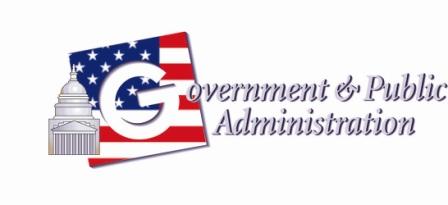 Exploring Government & Public Administration CareersGo to www.achievetexas.org.  Click on “Programs of Study”.  Locate and click on “Government & Public Administration.”  Click on the Government & Public Administration magazine to answer the following questions. Complete the following task or answer the questions:What do people in public service do?  (Page 1 – List 4 things)What are the programs of study?  (Page 4 – List all seven) On page 6, look under “Steady Employment”.  What are the reasons why one should consider a career in Government & Public Administration?What are the top paying Government & Public Administration careers? (Page 7)What skills must you have in order to have a career in Government & Public Administration?  (Bottom of Page 7)On page 8, read about Bryan Kelly.  What did you learn about his experiences working for the National Aeronautics and Space Administration (NASA)?  What are some example Government & Public Administration careers?  (Page 10)What are the educational requirements for the careers?  (Page 10)What is the salary range for this career (i.e. lowest salary and highest salary)  (Page 10)Task:  Choose TWO of the many career videos.  For example: urban planner, economist, legislator, emergency management specialist, agricultural inspector, highway maintenance worker or postal mail carrier.   What did you learn about the first career?What did you learn about the second career?What classes are important to take if you want a career in Government & Public Administration?  (Page 12-13)Go to www.usajobs.gob.  In the “Location” field, type in the name of a major US city.  Find a job.  What is the job title? ____________________________________What is the salary range ? __________________________________________Which is the department? ____________________________________________What is the Agency? ________________________________________________